MATEMATIKAZopet boš za reševanje nalog potreboval znanje poštevanke.POŠTEVANKA ŠTEVIL 1 – 10Če deljenec delimo z 1, je količnik enak deljencu!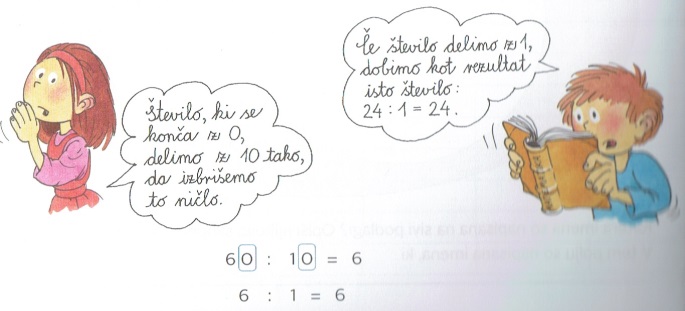 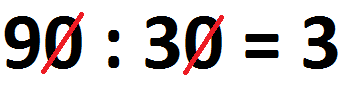 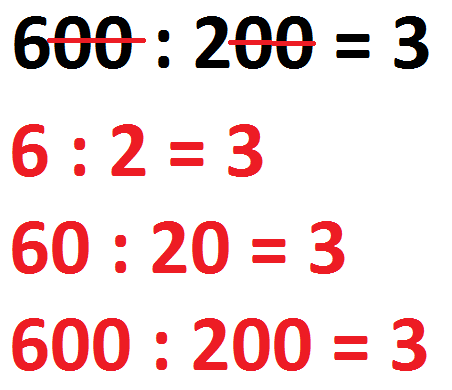 Po vzorcu reši naloge v delovnem učbeniku na straneh 28 in 29.ŠPORT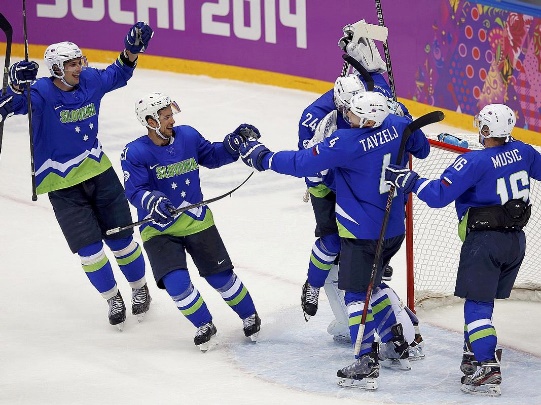 V tem tednu boste pri uri ŠPORTA TELOVADILI Z OLIMPIJCEM IN NEKDANJIM HOKEJISTOM MARCELOM RODMANOMOdpri povezavo in izvajaj vaje!https://www.youtube.com/watch?app=desktop&v=bqvvYsQxeeM&feature=youtu.be&fbclid=IwAR13zIy4dNkpT_-Ow-hvklDdnKO7u3Ny4Naiyzpsf6w07k1Z0VORph0isOoSaj veš – gibanje je zelo pomembno. Zato bodite aktivni vsak dan. Opravi nekaj vaj ali pa pojdi na sprehod in nabiraj kilometre. Če le gre, se gibaj na svežem zraku. Pazi na VARNOST!! Gibaj in uživaj!Učiteljica športaSLOVENŠČINANAŠA MARJETICA NABIRA MARJETICEOstajamo pri »Pravopisnih zankah«. V naslovu je beseda marjetica zapisana dvakrat. Prvič je črka m popravljena s popravnim znamenjem, ki opozarja na to, da mora biti velika začetnica. Tako vemo, da gre za poimenovanje osebe (Marjetice) in to je lastno ime. Lastna imena pišemo z veliko začetnicoDruga beseda marjetica pomeni vrsto rastline, zato je to občno ime.Občna imena pišemo z malo začetnico.Katere besede še uvrščamo med lastna imena?Reši naloge v DZ na str. 118, 119. NIT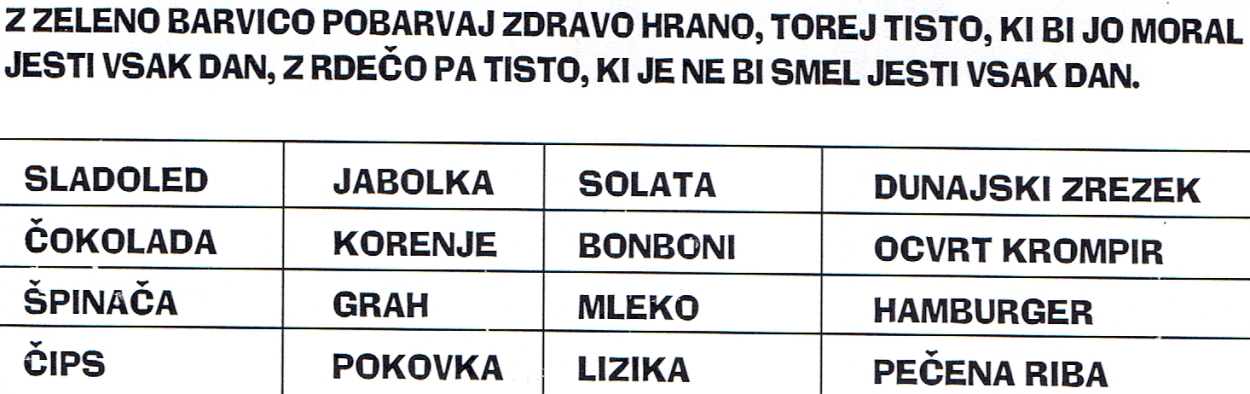 Se spomniš zgodbe o Drejčku in treh Marsovčkih, kjer Drejček govori o tem, da zna zelo dolgo zadrževati sapo?Pa ti? Jo lahko dolgo zadržuješ? Poskušaj izmeriti, kako dolgo zdržiš z enim vdihom. Zatisni si nosnici, vdihni in zapri usta. Meri, koliko časa je poteklo, preden si ponovno vdihnil.Preberi snov v učbeniku na strani 51.Ustrezno dopolni spodnjo preglednico.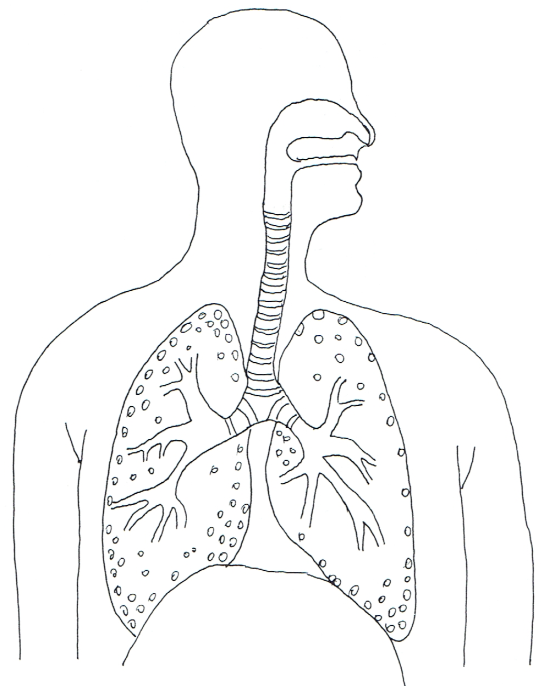 DRUŽBAV petek bomo imeli kulturni dan – PUST. V Sloveniji imamo veliko tradicionalnih pustnih festivalov. Reši spodnjo nalogo.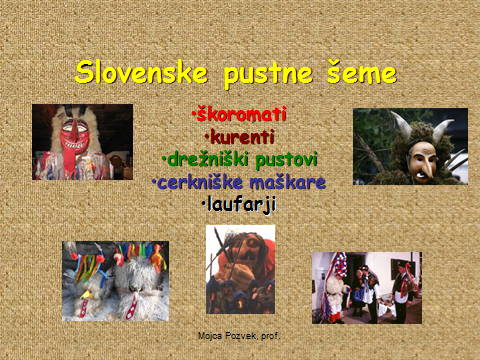 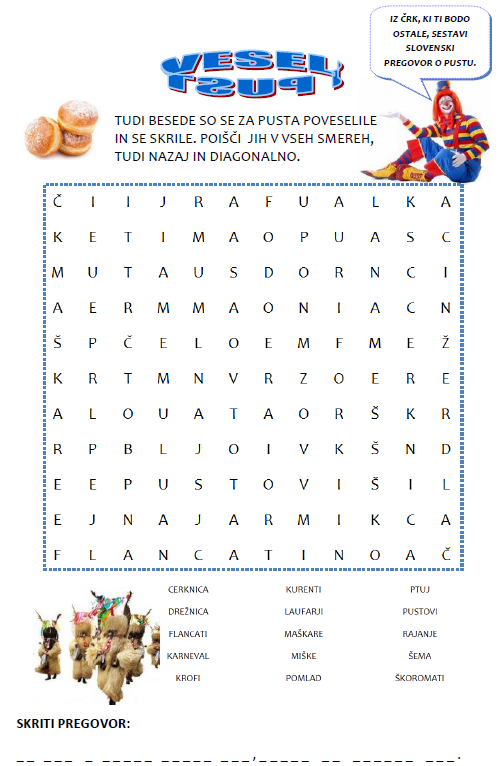 Kaj boš pa ti za pusta?NEMŠČINASREDA, 10. 2. 2021, OB 13.05 URIhttps://arnes-si.zoom.us/j/993834163341234567891011234567891022468101214161820336912151821242730448121620242832364055101520253035404550661218243036424854607714212835424956637088162432404856647280991827364554637281901010203040506070809010